                                                                                                                                   Na statkuBabička má 2 kohouty. Slepic má 4 krát více než kohoutů, kuřat 6 krát více než kohoutů. Kolik slepic a kuřat má babička?Kohoutů …………….  _____ Slepic  ……. ____  krát více                  ____________________Kuřat   ……. ____  krát více                  ____________________Babička má  _____  slepic a _____ kuřat.Každá slepička snese za týden 5 vajíček. Kolik vajíček snesou za týden všechny slepice?Zápis:                                                                           Výpočet:Slepic  ………………  ____                                     ____________________1 slepice …………….  ____  vajíčekCelkem vajíček ……..  ____Odpověď: ______________________________________________________________Doplň: 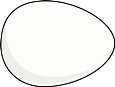 0        3                             12                                   24                          obr.č.1                      10                                            35